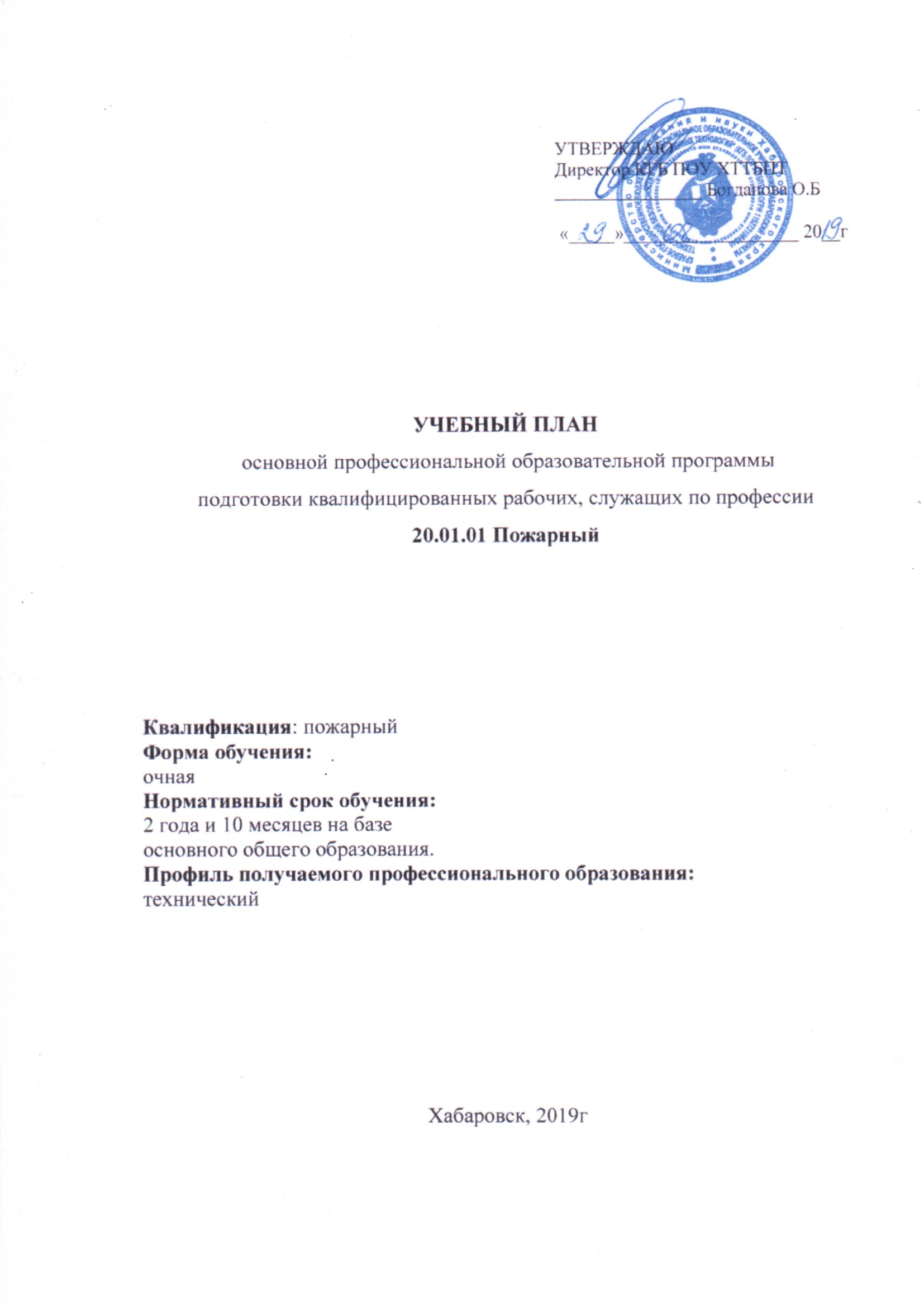 1. СВОДНЫЕ ДАННЫЕ ПО БЮДЖЕТУ ВРЕМЕНИ (В НЕДЕЛЯХ) ДЛЯ ОЧНОЙ ФОРМЫ ОБУЧЕНИЯ2. учебный план3. Пояснительная записка Нормативная база реализации ППКРС  Настоящий учебный план программы подготовки квалифицированных рабочих, служащих краевого государственного бюджетного профессионального образовательного учреждения «Хабаровский техникум техносферной безопасности и промышленных технологий» разработан на основе: Федерального закона «Об образовании в Российской Федерации» от 29 декабря 2012г. № 273- ФЗ, ст. 12 п.7 Федерального государственного образовательного стандарта среднего профессионального образования по профессии 20.01.01 Пожарный утвержденного приказом Министерства образования и науки Российской Федерации № 652 от 02. 08. 2013г,(редакция) зарегистрированного Министерством юстиции России 20.08. 2013г. рег. № 29481; Приказа Министерства образования и науки РФ «О внесении изменений в федеральные государственные образовательные стандарты среднего профессионального образования» от 9 апреля 2015г. № 390, зарегистрированного Министерством юстиции России 8 мая . 2015г рег. № 37199; Порядка организации и осуществления образовательной деятельности по образовательным программам среднего профессионального образования, утв. Приказом Министерства образования и науки РФ от 14.06.2013 г, № 464; Приказа Министерства образования и науки РФ «О внесении изменений в порядок организации и осуществления образовательной деятельности по образовательным программам среднего профессионального образования, от 14 июня 2013г. № 464» от 15 декабря 2014г. № 1580; Перечня профессий среднего профессионального образования, утв. приказом Министерства образования и науки РФ от 29.10.2013 г № 1199;Приказа Министерства образования и науки РФ «Об утверждении порядка проведения государственной итоговой аттестации по образовательным программам среднего профессионального образования» от 16 августа 2013г. № 968. Устава КГБ ПОУ ХТТБПТ.4. Организация учебного процесса и режим занятий4.1. Организация образовательного процесса осуществляется в соответствии с основной профессиональной образовательной программой-программой подготовки квалифицированных рабочих, служащих по профессии среднего профессионального образования 20.01.01 Пожарный разработанной коллективом педагогических работников техникума на основе федерального государственного образовательного стандарта, установленного законодательством Российской Федерации.4.2 Учебный год начинается 1 сентября и заканчивается в соответствии с учебным планом по профессии и форме получения образования. 4.3. Учебная нагрузка обучающихся при освоении программы подготовки квалифицированных рабочих, служащих (ППКРС) включает аудиторную нагрузку, самостоятельную работу обучающихся и все виды практики в составе профессиональных модулей. 4.4. Установлена шестидневная учебная неделя. 4.5.Максимальный объем учебной нагрузки обучающихся включает все виды обязательной учебной нагрузки и внеаудиторной (самостоятельной) учебной работы и составляет 54 академических часа в неделю. Объем обязательных аудиторных занятий и практики обучающегося соответствует 36 академическим часам в неделю. 4.6. Для всех видов аудиторных занятий академический час устанавливается 45 минут с перерывом не менее 5 минут после каждого часа. Учебное занятие может составлять 2 академических часа. Устанавливаются виды аудиторных занятий: урок, практическое занятие, лабораторное занятие, консультация, самостоятельная работа, учебная практика, лекция, семинар. 4.7. Учебная практика (производственное обучение) и производственная практика проводятся при освоении обучающимися профессиональных компетенций в рамках профессиональных модулей. Учебная практика проводится на базовом предприятии согласно договора дуального обучения в рамках профессионального модуля реализовывается рассредоточено путем чередования с теоретическими занятиями по профессиональному модулю. Производственная практика (в количестве 504 часов) проводится в конце шестого семестра и проводится в организациях на основе договоров, заключаемых между образовательной организацией и предприятиями различных форм собственности. Обязательным условием допуска к производственной практике по профессии является освоение учебной практики в рамках профессиональных модулей ПМ.01 Тушение пожаров, проведение аварийно-спасательных работ и несение службы в пожарных подразделениях; ПМ.02 Тушение пожаров и проведение аварийно-спасательных работ в составе звена газодымозащитной службы (ГДЗС); ПМ.03 Ремонт и обслуживание пожарной и аварийно-спасательной техники; ПМ.04 Профилактика пожаров 4.8.Консультации предусматриваются в объеме 4-х часов на обучающегося на каждый учебный год, в том числе в период реализации программы среднего общего образования для лиц, обучающихся на базе основного общего образования. Общее количество консультаций по учебным дисциплинам составляет 300 часов (в объеме по 100 часов в год на учебную группу). Формы проведения консультаций – групповые, индивидуальные, письменные, устные. 1.2.9.Общая продолжительность каникул составляет 8–11 недель в учебном году, в том числе, не менее 2 недель в зимний период. 4.9.Диапазон практикоориентированности в данном учебном плане составляет 37 %.5. Общеобразовательный цикл5.1.Реализация федерального государственного образовательного стандарта среднего общего образования осуществляется в соответствии с Письмом Министерства образования Московской области № Исх -3812/15-05 от 26.03.2015 «Рекомендации по организации получения среднего общего образования в пределах освоения образовательных программ среднего профессионального образования на базе основного общего образования с учетом требований федеральных государственных образовательных стандартов и получаемой профессии или специальности среднего профессионального образования» и Порядком организации и осуществления образовательной деятельности по образовательным программам среднего профессионального образования», утвержденного Приказом Министерства образования и науки РФ от 14.06.2013 г, № 464. 5.2. При реализации образовательной программы среднего общего образования в пределах ППКРС получаемая профессия 20.01.01 Пожарный относится к техническому профилю.6. Формирование вариативной части ППКРСВариативная часть дает возможность расширения и углубления подготовки конкурентно-способных выпускников в соответствии с запросами регионального рынка труда и возможностями продолжения образования. По федеральному государственному образовательному стандарту среднего профессионального образования по профессии 20.01.01 Пожарный на вариативную часть отводится 94 часа. ВЧ.01 2Основы промышленного альпинизма»7. Порядок аттестации обучающихся7.1. Оценка качества подготовки обучающихся и выпускников включает текущий контроль знаний, промежуточную и государственную итоговую аттестацию, и осуществляется в двух основных направлениях: оценка уровня освоения содержания учебных дисциплин и оценка компетенций обучающихся. 7.2. Текущий контроль проводится преподавателями и мастерами производственного обучения в процессе обучения. Качество усвоения программного материала оценивается в баллах: 5 (отлично), 4 (хорошо), 3(удовлетворительно), 2 (неудовлетворительно). При проведении зачета уровень подготовки фиксируется словами «зачет» - «незачет». 7.3. Деление на подгруппы осуществляется по учебным дисциплинам: физическая культура, иностранный язык, информатика. 7.4. Основными формами промежуточной аттестации обучающихся являются:Экзамен по отдельной дисциплине или комплексный экзамен по нескольким МДК,входящим в профессиональный модуль; Зачет с оценкой по отдельной дисциплине и МДК в составе профессионального модуля; Зачет по отдельной дисциплине.Промежуточная аттестация в форме зачета, зачета с оценкой проводится за счетвремени, отводимого на данную учебную дисциплину или профессиональный модуль. 7.5. Промежуточная аттестация в форме экзамена проводится в день, освобожденный от других форм учебной нагрузки обучающихся.7.6. При освоении программ профессиональных модулей формой промежуточной аттестации по модулю является экзамен (квалификационный); по его итогам возможно присвоение выпускнику определенной квалификации. Экзамен (квалификационный) проверяет готовность обучающегося к выполнению указанного вида профессиональной деятельности и сформированности у него компетенций, определенных в разделе «Требования к результатам освоения ППКРС» ФГОС СПО. 1.5.7. Государственная итоговая аттестация выпускников, обучавшихся по образовательным программам, заключается в выполнении выпускной письменной работы, включающей в себя защиту письменной экзаменационной работы.КурсыОбучение по дисциплинам и междисциплинарным курсамУчебная практикаПроизводственная практикаПромежуточная аттестацияГосударственная (итоговая) аттестацияКаникулыВсего (по курсам)123467891курс342311151II курс281021151III курс1542022245Всего776335224147ИндексНаименование циклов, дисциплин, профессиональных модулей, МДК, практикФормы промежуточной аттестации/семестрФормы промежуточной аттестации/семестрФормы промежуточной аттестации/семестрОбъем образовательной нагрузки во взаимодействии с преподавателемСамостоятельная работаУчебная нагрузка обучающихся (час.)Учебная нагрузка обучающихся (час.)Учебная нагрузка обучающихся (час.)Учебная нагрузка обучающихся (час.)Учебная нагрузка обучающихся (час.)Учебная нагрузка обучающихся (час.)Учебная нагрузка обучающихся (час.)Распределение учебной нагрузки по курсам и семестрам (час. в семестр)Распределение учебной нагрузки по курсам и семестрам (час. в семестр)Распределение учебной нагрузки по курсам и семестрам (час. в семестр)Распределение учебной нагрузки по курсам и семестрам (час. в семестр)Распределение учебной нагрузки по курсам и семестрам (час. в семестр)Распределение учебной нагрузки по курсам и семестрам (час. в семестр)ИндексНаименование циклов, дисциплин, профессиональных модулей, МДК, практикФормы промежуточной аттестации/семестрФормы промежуточной аттестации/семестрФормы промежуточной аттестации/семестрОбъем образовательной нагрузки во взаимодействии с преподавателемСамостоятельная работаВо взаимодействии с преподавателемВо взаимодействии с преподавателемВо взаимодействии с преподавателемВо взаимодействии с преподавателемВо взаимодействии с преподавателемВо взаимодействии с преподавателемВо взаимодействии с преподавателемI курсI курсII курсII курсIII курсIII курсИндексНаименование циклов, дисциплин, профессиональных модулей, МДК, практикФормы промежуточной аттестации/семестрФормы промежуточной аттестации/семестрФормы промежуточной аттестации/семестрОбъем образовательной нагрузки во взаимодействии с преподавателемСамостоятельная работаНагрузка на дисциплины и МДКНагрузка на дисциплины и МДКНагрузка на дисциплины и МДКНагрузка на дисциплины и МДКПо практике производственной и учебнойконсультацииПромежуточная аттестация1 сем.2 сем3 сем4 сем5 сем6 семИндексНаименование циклов, дисциплин, профессиональных модулей, МДК, практикФормы промежуточной аттестации/семестрФормы промежуточной аттестации/семестрФормы промежуточной аттестации/семестрОбъем образовательной нагрузки во взаимодействии с преподавателемСамостоятельная работаВсего учебных занятийВ т.ч. по учебным дисциплинам и МДКВ т.ч. по учебным дисциплинам и МДКВ т.ч. по учебным дисциплинам и МДКПо практике производственной и учебнойконсультацииПромежуточная аттестация15 нед.19 нед14 нед.14 нед.6,8 нед.8,2 нед.ИндексНаименование циклов, дисциплин, профессиональных модулей, МДК, практикИтоговая контрольная работазачеты с оценкой / без оценкиэкзаменыОбъем образовательной нагрузки во взаимодействии с преподавателемСамостоятельная работаВсего учебных занятийТеоретическое обучениеЛаб. и практ. занятийКурсовых работ (проектов)По практике производственной и учебнойконсультацииПромежуточная аттестация54068450450424629412345678910111213141516171819О.00Общеобразовательный цикл3218330771025205212358170000438590488438980ОДБ.00Базовые общеобразовательные дисциплины 29163280793518721106766000041656848840000ОУД.01Русский язык1,32415050100485220203030ОУД.02Литература1,2,343001002009011050583260ОУД.03Иностранный язык1з, 2дз, 3дз2347815676802446860ОУД.04Математика: алгебра и начало математического анализа; геометрия1,32445015030018911184863892ОУД.05История1,232107014080603640640ОУД.06Физическая культура 31з, 2дз, 4дз25585170017030584042ОУД.07ОБЖ1,2,34 108367266610152621ОУД.08Информатика 1,2,3415050100594126241832ОУД.09Физика1,2,34270901801641640922028ОУД.10Химия1211739786018344400ОУД.11Обществознание ( вкл. экономику и право)1,2,34261871741146036465240ОУД.12Биология1,2317157114104101630680ОУД.13География1,2,3477255238141091419ОУД.14Экология4541836181800036ОДД.00общеобразовательные дополнительные дисциплины 32270901801295100002222038980ОДД.15Основы предпринимательской деятельности5752550252550ОДД.16Технология поиска работы5722448381048ОДД.17Экологическая безопасность457193830838ОДД.18Психологическая подготовка126622443682222ФК.00Физическая культура110602040436000000001426ФК.01Физическая культура566020404 36 1426 ВЧ.00Вариативная часть циклов ППКРС0101414794286600000000094ВЧ.01Основы промышленного альпинизма6872958104858ВЧ.02Охрана труда6541836181836ОП.00Общепрофессиональные дисциплины430322108214132820000222216664444ОП.01Основы психологии экстремальных ситуаций5662244242044ОП.02Пожарно-строевая подготовка1,2,341424894643022221634ОП.03Здания и сооружения6662244242044ОП.04Безопасность жизнедеятельности4481632201232П.00Профессиональный цикл0ПМ.00Профессиональные модули (ПМ)6104558186372202170014040080720090130ПМ.01Тушение пожаров, проведение аварийно-спасательных работ и несение службы в пожарных подразделениях4 кв22876152965605400080720000МДК.    01.01Тактика тушения пожаров112040806020800МДК.    01.02Тактика аварийно-спасательных работ210836723636720УП 01.Учебная практика 1727272ПП 01Производственная практика2,34468468108108252ПМ.02Тушение пожаров и проведение аварийно-спасательных работ в составе звена газодымозащитной службы (ГДЗС)5 кв1354590622805400000900МДК.02.01Тактика тушения пожаров и аварийно-спасательных работ газодымозащитной службы   (ГДЗС)513545906228 90УП.02учебная практика57272 72ПП 02Производственная практика56468468288 180ПМ.03Ремонт и обслуживание пожарной и аварийно-спасательной техники6 кв.1053570145602520000070МДК. 03.01Техническое   обслуживание и ремонт  пожарной и аварийно-спасательной техники 61053570145670УП.03Учебная практика 6363636ПП.03Производственная практика6216216216ПМ.04Профилактика пожаров690306030300720000060МДК 04.01Профилактика пожаров6903060303060УП 04Учебная практика по отработки нормативов ПСП6363636ПП 04Производственная практика6363636Всего по дисциплинам и МДК43337415813862772160111710140400540684504504246294УП.00Учебная практика216216ПП.00Производственная практика (практика по профилю специальности)11881188ПА.00Промежуточная аттестация180180ГИА.00Государственная (итоговая) аттестация7272ГИА.01Защита выпускной квалификационной работы672ИТОГО4333844101386277216011171014040252540684504504246294ВК.00Время каникулярное24государственная итоговая аттестация72дисциплин и МДК540684504504246294учебная практика727272производственная практика108108252288432экзамены413зачет с оценкой/без оценки2дз, 2з73838итоговая контрольная работа131011343Консультаций 100 часов в год